Vereinsmeisterschaft 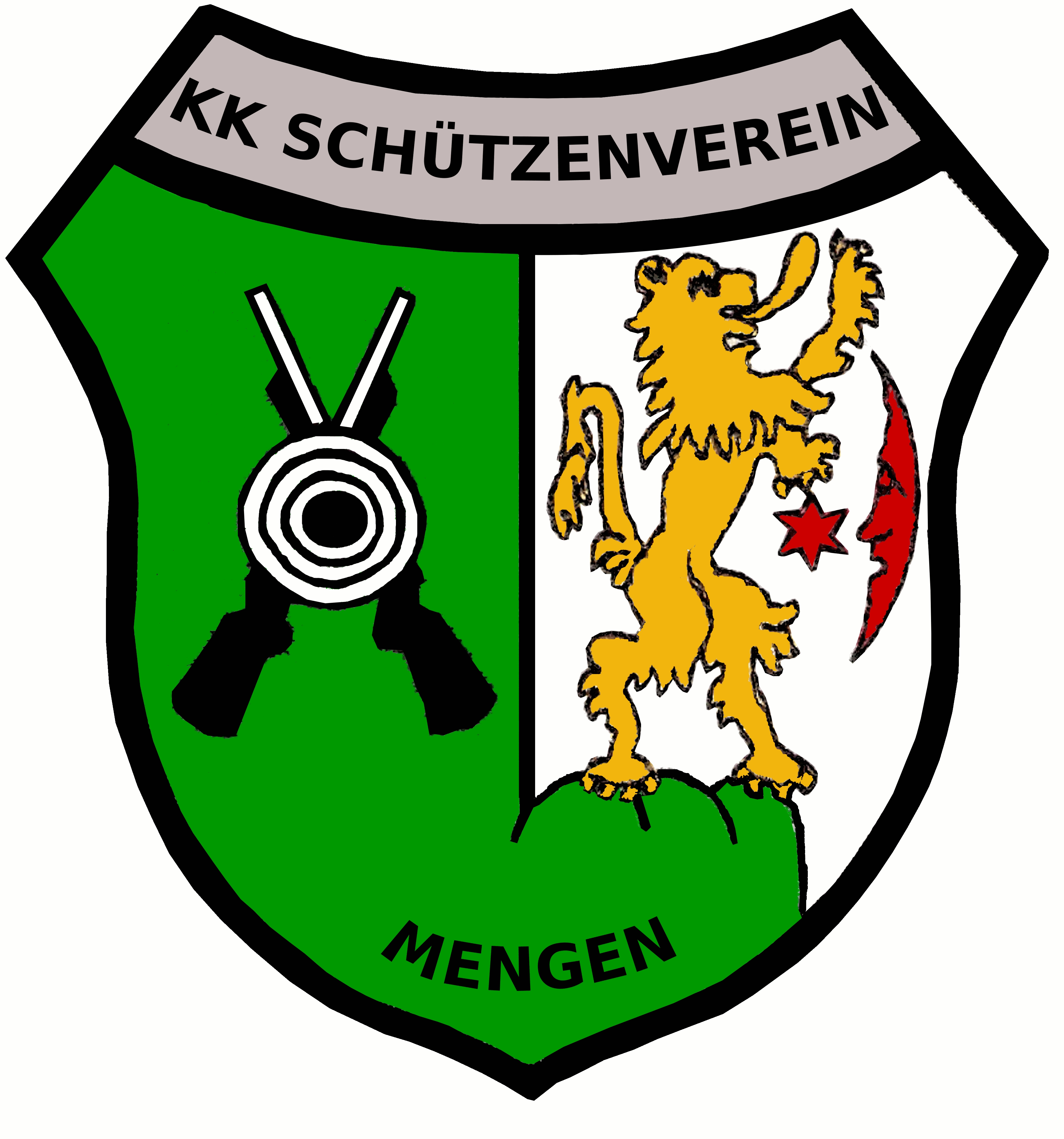 KKSV Mengen 2023	Hallo Ihr Schützen, wer an der Vereinsmeisterschaft teilnehmen möchte sollte sich in der Liste eintragen.Eine Vereinsmeisterschaft ist Voraussetzung für die Teilnahme an der Kreismeisterschaft.Auch wer eine zweite Waffe im gleichen Kaliber möchte, muss Wettkampergebnisse nachweisen und die Vereinsmeisterschaft zählt dazu.Bitte dann jeweils hinter der Disziplin vermerken, ob man an der Kreismeisterschaft teilnehmen möchte.Geschossen wird nach der Sportordnung des DSB und WSV. 1. Sportpistole2. Zentralfeuer ( Kaliber .30/38 )3. Großkaliber ( 9mm )4. Großkaliber ( .357 Mag. )5. Großkaliber 	(.45 ACP )6. Großkaliber 	(.44 MAG )7. Freie Pistole (.22 lfb) 8. Aufgelegt Disziplinen        9.     KK-Liegend 60 Schuss ProgrammMannschaften:Mannschaftseinteilungen für alle Disziplinen bitte selbstständig vornehmen.Jeweils drei Schützen der gleichen Altersklasse bilden eine Mannschaft.Im Zentralfeuer, Standartpistole sowie in den Großkalibern ist keine Altersbeschränkung vorhanden, da können alle Klassen  zusammen schießen und eine Mannschaft bilden!Wolfgang BolterSchießsportleiter      10.     Liste B des WSVWT 1.1 Ordonnanzgewehr Auflage, 100m 15 Schuss, PräzisionsscheibeWT 1.4 KK-Gewehr, 50 oder 100 m Auflage Zielfernrohr, 30 Schuss, PräzisionsscheibeWT 1.6 Gewehr Großkaliber, Zielfernrohr Auflage 100m, 15 Schuss, Präzisionsscheibe WT 2.1 Ordonnanzpistole, Großkaliber 25 m je 20 Schuss, Präzisionsscheibe und DuellscheibeWT 3.1 Western-Revolver Kurzwaffenpatrone, 25 m 20 Schuss Präzisionsscheibe, 150 sec je 5 SchussWT 3.3 UHR .22lfb, 50 m 20 Schuss Elchscheibe, 10 min je 10 SchussWT 3.5 UHR Kurzwaffenpatrone, 25 m, 20 Schuss Bisonscheibe, 20 sec je 5 SchussWT 3.7 Westernschiessen Langwaffe, Einzellader, 100 m Auflage, 20 SchussNameVornameAltersklassePräzisionDuellGesamtTeilnahmeKreismeisterschaftSparagna-SchwarzOliverHerrenII124133257neinHagmannHubertHerrenIV126128254jaBolterWolfgangHerrenIV125128253neinBarethHaraldHerrenIII129121250jaGruberFlorianHerrenIV115127242neinFussKevinHerrenII120118238neinBrendleJosefHerrenIV111126237neinIskeDanielHerrenII117113230jaErathKarl-HeinzHerrenIII115113228neinBrendleHannahDamenI11981200neinZiehnSusanneDamenIVWohlwenderMonikaDamenIVNameVornameAltersklassePräzisionDuellGesamtTeilnahmeKreismeisterschaftBolterWolfgangHerrenIV133122255jaBarethHaraldHerrenIII116121237jaHagmannHubertHerrenIV107123230neinBrendleJosefHerrenIVNameVornameAltersklassePräzisionDuellGesamtTeilnahmeKreismeisterschaftBolterWolfgangHerrenIV165182347jaSparagna-SchwarzOliverHerrenII172171343jaHagmannHubertHerrenIV170159329neinBergerUweHerrenIV154166320neinKöglWolfgangHerrenIII155161316neinIskeDanielHerrenII142165307jaBarethHaraldHerrenIII147159306jaFussKevinHerrenII144136280neinSchweppenhäuserKlemensHerrenIII92112204neinNameVornameAltersklassePräzisionDuellGesamtTeilnahmeKreismeisterschaftBarethHaraldHerrenIII172170342jaBolterWolfgangHerrenIV161175336jaGruberDieterHerrenIV124165289jaNameVornameAltersklassePräzisionDuellGesamtTeilnahmeKreismeisterschaftBolterWolfgangHerrenIV168182350jaBergerUweHerrenIV166166332jaGruberDieterHerrenIII140173313jaIskeDanielHerrenII107124231neinFussKevinHerrenII10792199neinNameVornameAltersklassePräzisionDuellGesamtTeilnahmeKreismeisterschaftBarethHaraldHerrenIII142180322neinNameVornameAltersklasseGesamtTeilnahmeKreismeisterschaftBolterWolfgang Herren IVNameVornameAltersklasseSportPistole30 SchussFrei Pistole30 SchussKreisMeisterSchaftSportKreisMeisterSchaftFreiBolterWolfgang SeniorenII272neinBarethHaraldSeniorenII263neinBergerUweSeniorenII237neinNameVornameAltersklasseGesamtTeilnahme KreismeisterschaftBergerUweHerrenIV526neinSportpistole Herren IIISportpistole Western UHR IWestern UHR IIBolter, Fuss, Gruber Dieter,Berger, Iske, Gruber FlorianGroßkaliber .45 ACPGruber Dieter, Berger, BolterGroßkaliber .357 MagGruber Dieter, Bolter, BarethGroßkaliber 9mmBolter, Sparagna-Schwarz, IskeNameVornameGesamtTeilnahme KreismeisterWaffenartBarethHarald300neinOrdonnanz PistoleWT 2.1 BergerUwe295neinOrdonnanz PistoleWT 2.1IskeDaniel196neinOrdonnanz PistoleWT 2.1BolterWolfgang148jaUHR KKWT 3.3GruberFlorian93NeinUHR KKWT 3.3BergerUwe86neinUHR KKWT 3.3BarethHarald77neinUHR KKWT 3.3Iske Daniel54neinUHR KKWT 3.3BolterWolfgang176jaRevolver GKWT 3.1BergerUwe149jaRevolver GKWT 3.1GruberFlorian154jaUHR GKWT 3.5BolterWolfgang152jaUHR GKWT 3.5FussKevin150jaUHR GKWT 3.5Sparagna-SchwarzOli149neinUHR GKWT 3.5GruberDieter137jaUHR GKWT 3.5KöglWolfgang129neinUHR GKWT 3.5BergerUwe116jaUHR GKWT 3.5BarethHarald97neinUHR GKWT 3.5Iske Daniel97jaUHR GKWT 3.5HagmannHubert135jaGK Gewehr ZielfernrohrWT 1.6BolterWolfgang129jaGK Gewehr ZielfernrohrWT 1.6BergerUwe124jaGK Gewehr ZielfernrohrWT 1.6GruberFlorian241JaWT 1.1 Ordonnanz-gewehr AuflageBergerUwe135JaWT 3.7 Western Einzel-lader  (Sharps)BrendleHannah271NeinWT 1.4 KK-Gewehr 50mAuflage ZielfernrohrIskeDaniel267NeinWT 1.4 KK-Gewehr 50mAuflage ZielfernrohrBergerUwe242NeinWT 1.4 KK-Gewehr 50mAuflage Zielfernrohr